АДМИНИСТРАЦИЯ ПЕСКОВСКОГО СЕЛЬСКОГО ПОСЕЛЕНИЯПЕТРОПАВЛОВСКОГО МУНИЦИПАЛЬНОГО РАЙОНАВОРОНЕЖСКОЙ ОБЛАСТИПОСТАНОВЛЕНИЕот 23.03.2020 № 17Об утверждении схемы размещения мест (площадок) накопления твердых коммунальных отходов и ведении  реестра мест (площадок) ТКО на территории Песковского сельского поселения Петропавловского муниципального района Воронежской областиВ соответствии с Федеральными законами от 06.10.2003 № 131-ФЗ «Об общих принципах организации местного самоуправления в Российской Федерации», со статьей 13.4 Федерального закона от 24.06.1998 N 89-ФЗ "Об отходах производства и потребления", Постановлением Правительства Российской Федерации от 31.08.2018 г. N 1039 "Об утверждении Правил обустройства мест (площадок) накопления твердых коммунальных отходов и ведения их реестра", администрация Песковского сельского поселения Петропавловского муниципального района Воронежской областиПОСТАНОВЛЯЕТ:Утвердить схему размещения мест (площадок) накопления твердых коммунальных отходов на территории Песковского сельского поселения Петропавловского муниципального района Воронежской области (приложение №1). Утвердить форму заявки о включении сведений о месте (площадке) накопления твердых коммунальных отходов в реестр мест (площадок) накопления твердых коммунальных отходов на территории Песковского сельского поселения Петропавловского муниципального района Воронежской области (приложение №2).Утвердить форму заявки на согласование создания места (площадки) накопления твердых коммунальных отходов на территории Песковского сельского поселения Петропавловского муниципального района Воронежской области (приложение №3).Утвердить форму реестра мест (площадок) накопления твердых коммунальных отходов на территории Песковского сельского поселения Петропавловского муниципального района Воронежской области (приложение №4).Ведущему специалисту администрации Песковского сельского поселения Петропавловского муниципального района Воронежской области обеспечить: - формирование и ведение на бумажном носителе и в электронном виде реестра мест (площадок) накопления твердых коммунальных отходов на территории Песковского сельского поселения Петропавловского муниципального района Воронежской области с указанием в нем данных о нахождении мест (площадок) накопления твердых коммунальных отходов, о технических характеристиках мест (площадок) накопления твердых коммунальных отходов, о собственниках мест (площадок) накопления твердых коммунальных отходов, об источниках образования твердых коммунальных отходов, которые складируются в местах (на площадках) накопления твердых коммунальных отходов; - рассмотрение заявок о создании места (площадки) накопления твердых коммунальных отходов. Настоящее постановление вступает в силу со дня его обнародования. Обнародовать в местах предназначенных для обнародования нормативных правовых актов и разместить на официальном сайте администрации сельского поселения.Контроль за исполнением настоящего постановления оставляю за собой.Приложение №1к постановлению администрацииПесковского сельского поселения№17 от 23.03.2020г.Схема размещения мест (площадок) накопления твердых коммунальных отходов на территории Песковского сельского поселения Петропавловского муниципального района.с. Пески ул. Сосновая (возле дома №1) площадка № 1с. Пески ул. Сосновая (возле дома №11) площадка № 2с. Пески ул. Березовая (возле дома №28) площадка № 3с. Пески ул. Березовая (возле дома №15) площадка № 4с. Пески ул. Березовая (возле дома №1) площадка № 5с. Пески ул. Школьная (возле дома №10) площадка № 6с. Пески ул. Западная (возле дома №39) площадка № 7с. Пески ул. Западная (возле дома №20) площадка № 8с. Пески ул. Западная (возле дома №11) площадка № 9с. Пески ул. Западная (возле дома №1) площадка № 10с. Пески ул. Зеленая (возле дома №22) площадка № 11с. Пески ул. Зеленая (возле дома №13) площадка № 12с. Пески ул. Центральная (возле дома №68) площадка № 13с. Пески ул. Центральная (возле дома №75 школа) площадка № 14с. Пески ул. Центральная (возле дома №45) площадка № 15с. Пески ул. Центральная (возле дома №23, администрация) площадка № 16с. Пески ул. Центральная (возле дома №76, ДК) площадка № 17с. Пески ул. Полевая (возле дома №66) площадка № 19с. Пески ул. Полевая (возле дома №57) площадка № 20с. Пески ул. Полевая (возле дома №48) площадка № 21с. Пески ул. Полевая (возле дома №38) площадка № 22с. Пески ул. Полевая (возле дома №30) площадка № 23с. Пески ул. Полевая (возле дома №19) площадка № 24с. Пески ул. Полевая (возле дома №8) площадка № 25с. Пески ул. Полевая (возле дома №102) площадка № 26с. Пески ул. Садовая (возле дома №25) площадка № 27с. Пески ул. Садовая (возле дома №16) площадка № 28с. Пески ул. Садовая (возле дома №13) площадка № 29с. Пески ул. Садовая (возле дома №44) площадка № 30с. Пески ул. Широкая (возле дома №47) площадка № 31с. Пески ул. Широкая (возле дома №8) площадка № 32с. Пески ул. Восточная (возле дома №31) площадка № 33с. Пески ул. Восточная (возле дома №21) площадка № 34с. Пески ул. Восточная (возле дома №10) площадка № 35с. Пески ул. Песчаная (возле дома №44) площадка № 36с. Пески ул. Песчаная (возле дома №25) площадка № 37с. Пески ул. Песчаная (возле дома №13) площадка № 38с. Пески ул. Луговая (возле дома №68) площадка № 40с. Пески ул. Луговая (возле дома №51) площадка № 41с. Пески ул. Луговая (возле дома №68) площадка № 40с. Пески ул. Центральная(возле дома №13) площадка №42с. Пески ул. Центральная (возле кладбища №1) площадка № 18с. Пески ул. Песчаная (возле кладбища №2) площадка № 39Приложение №2к постановлению администрацииПесковского сельского поселения№17 от 23.03.2020г.Форма заявкио включении сведений о месте (площадке) накопления твердых коммунальных отходов в реестр накопления твердых коммунальных отходов на территории Песковского сельского поселения  Петропавловского муниципального района Воронежской области.Главе Песковскогосельского поселенияЗаявкао включении сведений о месте (площадке)накопления твердых коммунальных отходов в реестрмест (площадок) накопления твердых коммунальных отходов на территории Песковского сельского поселения  Петропавловского муниципального района Воронежской области    Заявитель______________________________________________________________________________________________________________________________________________________ (для юридических лиц - полное наименование и основной государственный регистрационный номер записи в Едином государственном реестре юридических лиц, фактический адрес)______________________________________________________________________________________________________________________________________________________ (для индивидуальных предпринимателей - фамилия, имя,  отчество (при наличии), основной государственный регистрационный номер записи в Едином государственном реестре индивидуальных предпринимателей, адрес регистрации по месту жительства)______________________________________________________________________________________________________________________________________________________ (для физических лиц - фамилия, имя, отчество (при наличии), серия, номер и дата выдачи паспорта или иного документа, удостоверяющего личность в соответствии с законодательством Российской Федерации, адрес регистрации по месту жительства, контактные данные)    Прошу  включить в реестр сведения о месте (площадке) накопления твердыхкоммунальных         отходов,        расположенном        по        адресу:___________________________________________________________________________    Географические координаты: ____________________________________________    Данные   о  технических  характеристиках  места  (площадки)  накоплениятвердых коммунальных отходов:    - покрытие: __________________________________________________    - площадь: ___________________________________________________    -     количество     размещенных    контейнеров    и    бункеров,    ихобъем: __________________________________________________________________________________________________________________________________________________________________________________________________________________________    -  количество  планируемых  к  размещению  контейнеров  и  бункеров, ихобъем: __________________________________________________________________________________________________________________________________________________________________________________________________________________________    Данные  об источниках образования твердых коммунальных отходов, которыескладируются  в  месте  (площадке)  накопления твердых коммунальных отходов(сведения  об  одном  или  нескольких  объектах капитального строительства,территории  (части территории), при осуществлении деятельности на которых уфизических  и  юридических  лиц  образуются  твердые  коммунальные  отходы,складируемые   в   соответствующем   месте  (площадке)  накопления  твердыхкоммунальных отходов): _____________________________________________________________________________________________________________________________________________________________________________________________________________________________________________________________________________________Даю свое согласие на обработку моих персональных данных, указанных в заявке (для физических лиц).Согласие действует с момента подачи заявки до моего письменного отзыва данного согласия.Подтверждаю подлинность и достоверность представленных сведений и документов.Приложения:1. Схема расположения места (площадки) накопления твердых коммунальных отходов с отражением данных о нахождении места (площадки) накопления твердых коммунальных отходов на топографической карте в масштабе 1:500 (со всеми наземными и подземными коммуникациями и сооружениями), согласованная в письменном виде с собственником земельного участка.2. Справка о количестве размещенных и планируемых к размещению контейнеров и бункеров с указанием их объема.3. Сведения о собственнике земельного участка с приложением копий правоустанавливающих документов.4. Сведения о собственнике оборудования места (площадки) накопления твердых коммунальных отходов.Примечание:В случае если заявитель ранее представлял документы в составе заявки на согласование создания места (площадки) накопления твердых коммунальных отходов и сведения, содержащиеся в этих документах, не изменились, повторное представление в этот же уполномоченный орган не требуется.    ________         ______________    ___________________________     (дата)             (подпись)         (расшифровка подписи)Приложение №3 к постановлению администрацииПесковского сельского поселения№17 от 23.03 2020Главе Песковскогосельского поселенияЗаявкана согласование создания места (площадки) накоплениятвердых коммунальных отходов на территории Песковского сельского поселения Петропавловского муниципального района Воронежской области    Заявитель______________________________________________________________________________________________________________________________________________________           (для юридических лиц - полное наименование и основной           государственный регистрационный номер записи в Едином        государственном реестре юридических лиц, фактический адрес)______________________________________________________________________________________________________________________________________________________       (для индивидуальных предпринимателей - фамилия, имя, отчество          (при наличии), основной государственный регистрационный       номер записи в Едином государственном реестре индивидуальных         предпринимателей, адрес регистрации по месту жительства)______________________________________________________________________________________________________________________________________________________        (для физических лиц - фамилия, имя, отчество (при наличии),         серия, номер и дата выдачи паспорта или иного документа,        удостоверяющего личность в соответствии с законодательством                  Российской Федерации, адрес регистрации                  по месту жительства, контактные данные)Прошу согласовать создание места (площадки) накопления твердых коммунальных отходов, расположенного по адресу:___________________________________________________________Географические координаты: ________________________________Даю свое согласие на обработку моих персональных данных, указанных в заявке (для физических лиц).Согласие действует с момента подачи заявки до моего письменного отзыва данного согласия.Подтверждаю подлинность и достоверность представленных сведений и документов.Приложения:1. Данные о технических характеристиках места (площадки) накопления твердых коммунальных отходов, в том числе сведения об используемом покрытии, площади, количестве размещенных и планируемых к размещению контейнеров и бункеров с указанием их объема.2. Сведения о собственнике земельного участка с приложением копий правоустанавливающих документов.3. Данные об источниках образования твердых коммунальных отходов, которые складируются в месте (площадке) накопления твердых коммунальных отходов, содержащие сведения об одном или нескольких объектах капитального строительства, территории (части территории) городского округа город Воронеж, при осуществлении деятельности на которых у физических и юридических лиц образуются твердые коммунальные отходы, складируемые в соответствующем месте (площадке) накопления твердых коммунальных отходов.4. Схема расположения места (площадки) накопления твердых коммунальных отходов с отражением данных о нахождении места (площадки) накопления твердых коммунальных отходов на топографической карте в масштабе 1:500 (со всеми наземными и подземными коммуникациями и сооружениями), согласованная в письменном виде с собственником земельного участка.    ________         ______________    ___________________________     (дата)             (подпись)         (расшифровка подписи)Приложение №4 к постановлению администрацииПесковского сельского поселения№17 от 23.03 2020РЕЕСТР  мест (площадок) накопления твердых коммунальных отходов на территории Песковского сельского поселения  Петропавловского муниципального района Воронежской областиГлава Песковскогосельского поселенияВ.Г. ЛаптиевN п/п Адрес Географические координаты Сведения об используемом покрытии Площадь (кв. м) Контейнеры Контейнеры Контейнеры Контейнеры Бункеры Бункеры Бункеры Бункеры Сведения о собственнике земельного участка Сведения о собственнике оборудования мест (площадок) накопления твердых коммунальных отходов Данные об источниках образования твердых коммунальных отходов N п/п Адрес Географические координаты Сведения об используемом покрытии Площадь (кв. м) размещенные размещенные планируемые к размещению планируемые к размещению размещенные размещенные планируемые к размещению планируемые к размещению Сведения о собственнике земельного участка Сведения о собственнике оборудования мест (площадок) накопления твердых коммунальных отходов Данные об источниках образования твердых коммунальных отходов N п/п Адрес Географические координаты Сведения об используемом покрытии Площадь (кв. м) к-во (шт.) объем (куб. м) к-во (шт.) объем (куб. м) к-во (шт.) объем (куб. м) к-во (шт.) объем (куб. м) Сведения о собственнике земельного участка Сведения о собственнике оборудования мест (площадок) накопления твердых коммунальных отходов Данные об источниках образования твердых коммунальных отходов 1 2 3 4 5 6 7 8 9 10 11 12 13 14 15 16 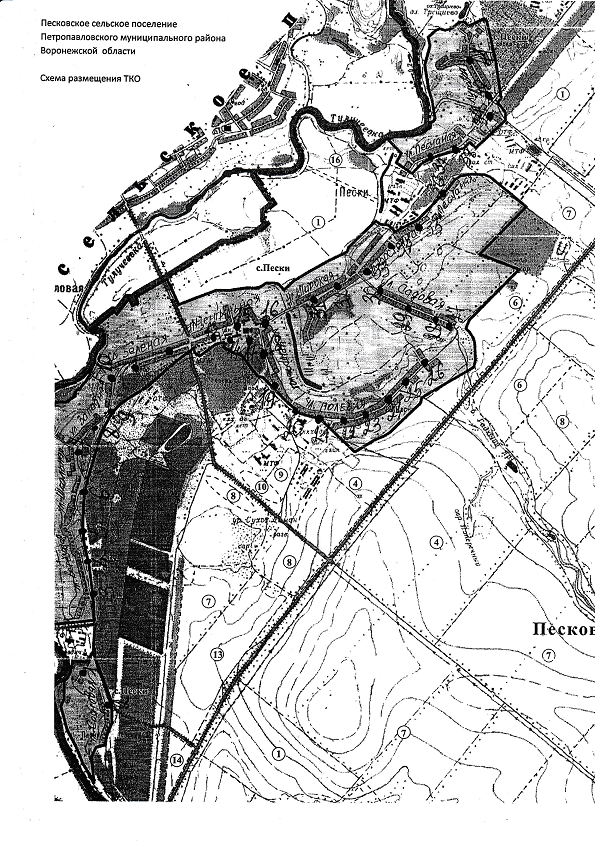 